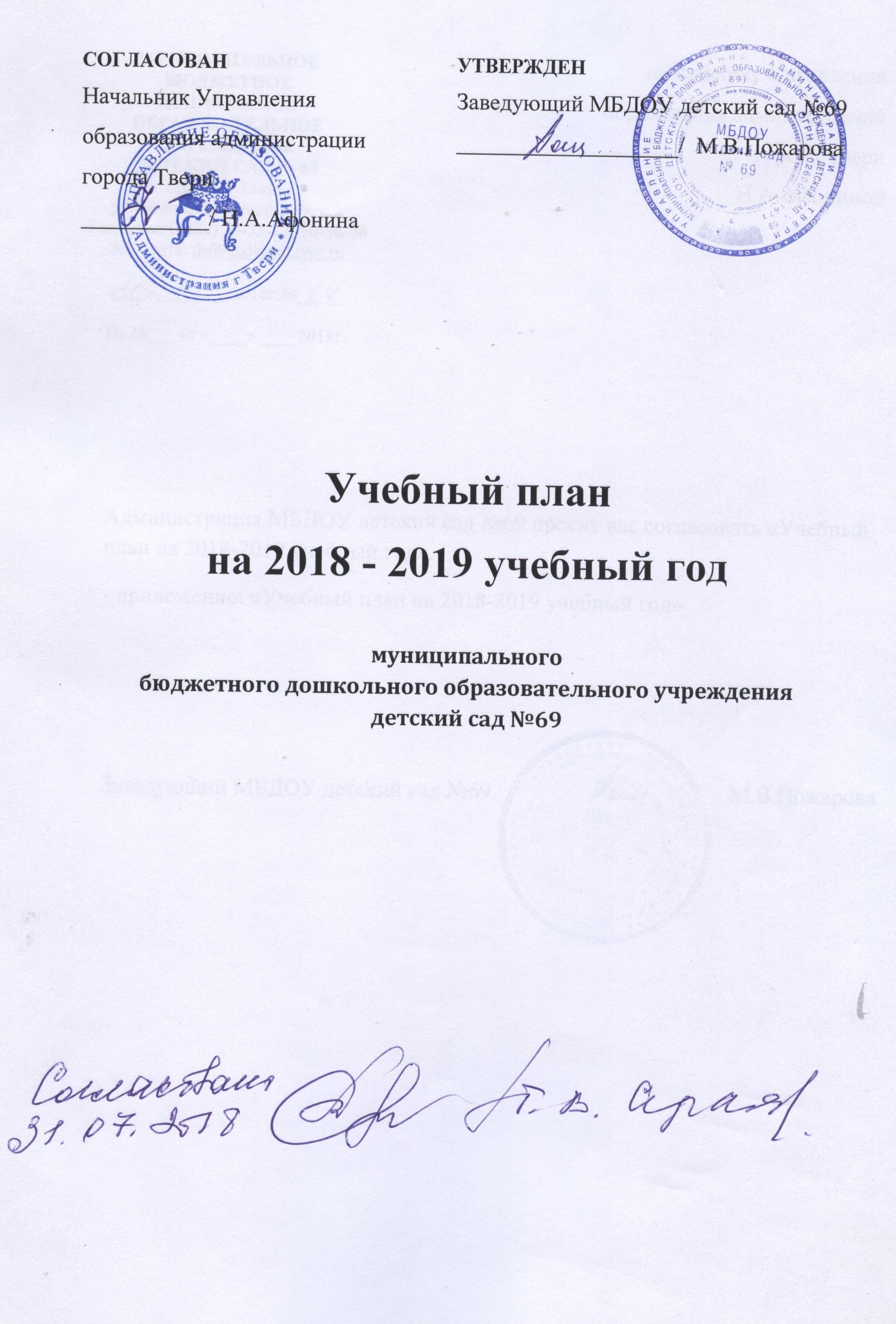 Годовой календарный учебный план муниципального бюджетного дошкольного образовательного учреждения детский сад №69 является локальным актом учреждения и разработан в соответствии с:- Законом «Об образовании в Российской Федерации»;- Санитарно — эпидемиологическими требованиями к устройству, содержанию и организации режима работы в дошкольных организациях СанПиН 2.4.1 ‚3049-13;- Уставом МБДОУ детский сад №69;- образовательной Программой, реализуемой в учреждении.В МБДОУ детский сад №69 реализуется общеобразовательная программа,созданная на основе основной образовательной программы дошкольногообразования «От рождения до школы» под редакцией Н.Е.Вераксы.В 2018-2019 учебном году в №ДОУ детский сад №69 функционирует 13 групп для детей дошкольного возраста.МБДОУ детский сад №69 функционирует в режиме 12-ти часовогопребывания детей.Количество групп, режим работыB 2017-2018 учебном году МБДОУ детский сад №69 посещает 325 детей.Численность детей в группахУчебный годРегламентирование образовательного процессаКоличество непосредственно-образовательной деятельности в первойполовине дня в младшей и средней группах — два занятия, в старшей иподготовительной группах — два-три занятия.Непосредственно-образовательной деятельность для детей старшегодошкольного возраста проводится во второй половине дня после дневногосна 2-3 раза в неделю.Отдельные виды занятий проводятся по подгруппам.В середине деятельности статистического характера проводятфизкультминутку. Перерывы между занятиями — не менее 10 минут. .Во 2 половине дня проводятся:—непосредственно образовательная деятельность;— занятия по дополнительному образованию (кружки) в средней, старшей,подготовительных группах 2 pa3a B неделю продолжительностью 20-30минут в зависимости от возраста детей;- совместная деятельность воспитателя с детьми.Самостоятельная деятельность детей 3-7 лет  (игры, подготовка кзанятиям, личная гигиена) занимает в режиме дня не менее 3-4 часов.Занятия в бассейне проводятся с детьми 3-7 лет как оздоровительнаяпроцедура при отсутствии противопоказаний.Организация образовательной деятельностиДополнительное образование№п/пНаименование группКол-воРежим работы групп11 младшая группа17:00-19:0022 младшая группа37:00-19:003Средняя группа47:00-19:004Старшая группа37:00-19:005Подготовительная группа27:00-19:00№Наименование группыЧисленность детей, посещающихгруппу11 младшая группа2022 младшая группа753Средняя группа1004Старшая группа805Подготовительная группа50Всего:Всего:325Продолжительностьучебного годас 01.09.2018 г. по 31.05.2019 г.Продолжительностьобразовательного процесса36 недельРежим работы5 дней в неделю:13 групп - 12 часов (с 07.00-19.00)Выходныесуббота, воскресенье, праздничные дни, установленные законодательством РоссийскойФедерацииАдаптационный период дляпервой младшей группыс 01.08.2018г. — 30.09.2018 г.Мониторинг качестваосвоения программногоматериала воспитанниками0 03.09.2018 г. — 17.09.2018 г.c 12.05.2019 г. — 26.05.2019 г. Зимние каникулыс 30.12.2018 г. — 8.01.2019 г. (проводится воспитательно-образовательная работа физкультурно-оздоровительного цикла)Окончание учебного года31 мая 2019 г.Летний периодс 01.06.2019 г. —— 31.08.2019 г.Первая младшая группа2-3 летВторая младшая группас 3-4 летСредняя группас 4-5 летСтаршая группас 5-6 летПодготовительнаягруппас 6-7 летМаксимальноеколичество ОД в течение недели1010101314Продолжительность занятий8-10 минут15 минут20 минут25 минут30 минутОбразовательная нагрузка согласно возрасту детей10 мин. перваяполовина дня/8-10 мин. вторая половина дня30 мин. первая половина дня40 мин. первая половина дня45 мин. первая половина дня+20 мин. вторая половина дня1час 30 мин.первая половина дня+25 мин. вторая половина дняПерерывы между занятиями10 минут10 минут10 минут10 минут10 минутОбъем недельной нагрузки по образовательной деятельности1 час 40 мин.2 часа 30 мин.3 часа 20 мин.5 часов 10 мин.7 часов 15 мин.Бассейн (оздоровительные мероприятия)-20 мин. 2 раза в неделю20 мин. 2 раза в неделю30 мин. 2 раза в неделю30 мин. 2 раза в неделюОбразовательная областьВиды непосредственной образовательной деятельностиКоличество занятий (ОД)в неделю/в месяц/годКоличество занятий (ОД)в неделю/в месяц/годКоличество занятий (ОД)в неделю/в месяц/годКоличество занятий (ОД)в неделю/в месяц/годКоличество занятий (ОД)в неделю/в месяц/годОбразовательная областьВиды непосредственной образовательной деятельности1 младшая группа2 младшая группасредняя группастаршая группаподготовительная группаПознавательное развитиеРебенок и окружающиймир:-формированиецелостнойкартины мира;-формированиеэлементарныхэкологическихпредставлений;-познавательно-исследовательская деятельность.1/4/361/4/361/4/362/8/722/8/72Познавательное развитиеФормирование элементарныхматематическихпредставлений-1/4/361/4/361/4/362/8/72Развитие речиРазвитие речи1/4/361/4/361/4/362/8/722/8/72Художественно-эстетическое развитиеРисование1/4/361/4/361/4/362/8/722/8/72Художественно-эстетическое развитиеАппликация-0,5/2/180,5/2/180,5/2/180,5/2/18Художественно-эстетическое развитиеЛепка1/4/360,5/2/180,5/2/180,5/2/180,5/2/18Художественно-эстетическое развитиемузыка2/8/722/8/722/8/722/8/722/8/72Физическое развитиеФизическая культура3/12/1083/12/1083/12/1083/12/1083/12/108Итого в неделюИтого в неделю10/40/36010/40/36010/40/36013/52/46814/56/504Направление/количество занятийВиды деятельности2-3 года3-4 года4-5 лет5-6 лет6-7 летХудожественно-эстетическое развитиетеатральная деятельность--222Художественно-эстетическое развитиемузыкально-ритмическая деятельность22222Художественно-эстетическое развитиерисование/лепка/конструирование---22Физическое развитиеобучение плаванью--222Речевое развитиеисправление звукопроизношения--22-Подготовка к школеобучение чтению---22Подготовка к школепознавательное развитие---22